HW 8-3 Rational Exponents				Name_________________________________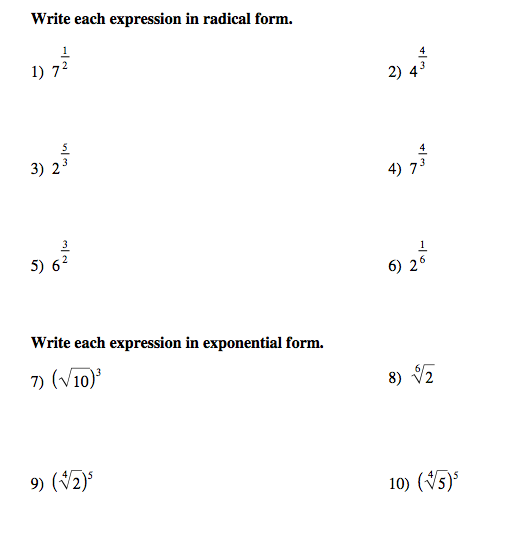 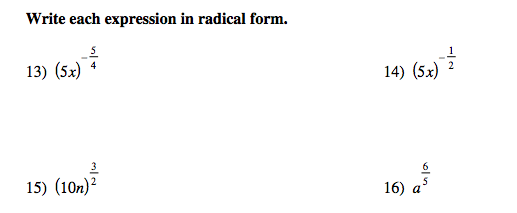 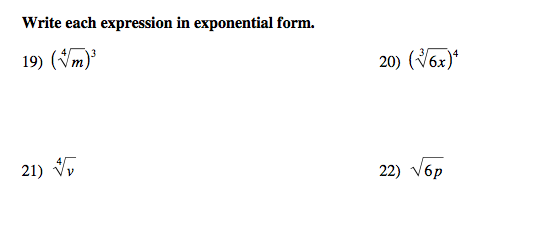 Simplify the following expressions23. 				24. 25.  			26. 